RESOLUTION WORKSHOPRESOLUTION WORKSHOPRESOLUTION WORKSHOPRESOLUTION WORKSHOPRESOLUTION WORKSHOP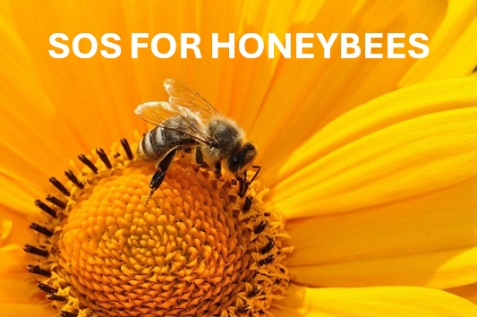 Thursday 18th April 202410.00am – 12.00pmThursday 18th April 202410.00am – 12.00pmThursday 18th April 202410.00am – 12.00pmAre you interested in creating a resolution but don’t know how?This workshop will explain how the resolution process works from start to finish and guide you through everything you need to know.Are you interested in creating a resolution but don’t know how?This workshop will explain how the resolution process works from start to finish and guide you through everything you need to know.Are you interested in creating a resolution but don’t know how?This workshop will explain how the resolution process works from start to finish and guide you through everything you need to know.Are you interested in creating a resolution but don’t know how?This workshop will explain how the resolution process works from start to finish and guide you through everything you need to know.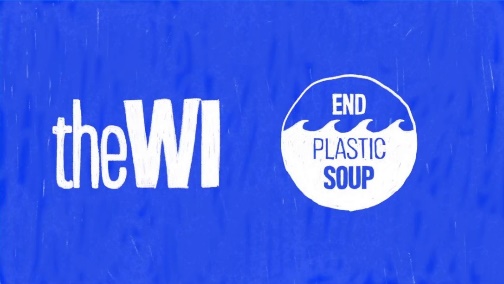 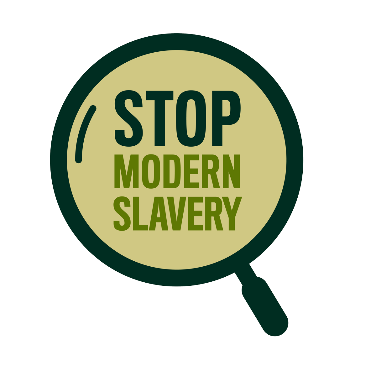 WI House
17 Couch Lane
Devizes SN10 1EBWI House
17 Couch Lane
Devizes SN10 1EBWI House
17 Couch Lane
Devizes SN10 1EB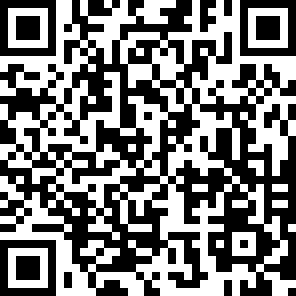 £5.00 per person (your WI can pay for this workshop)£5.00 per person (your WI can pay for this workshop)£5.00 per person (your WI can pay for this workshop)£5.00 per person (your WI can pay for this workshop)£5.00 per person (your WI can pay for this workshop)CLOSING DATE: Thursday 11th April 2024 (Unless fully booked)CLOSING DATE: Thursday 11th April 2024 (Unless fully booked)CLOSING DATE: Thursday 11th April 2024 (Unless fully booked)CLOSING DATE: Thursday 11th April 2024 (Unless fully booked)CLOSING DATE: Thursday 11th April 2024 (Unless fully booked)ENQUIRIES TO:Lesley HoldwayLesley HoldwayTel: 01225 782092Tel: 01225 782092(no ticket sales)Email: lesleyholdway@wiltshirewi.org.ukEmail: lesleyholdway@wiltshirewi.org.ukBookings will be confirmed after the closing date.Bookings will be confirmed after the closing date.Bookings will be confirmed after the closing date.Bookings will be confirmed after the closing date.Bookings will be confirmed after the closing date.